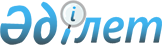 Об образовании правительственной комиссии по расследованию причин чрезвычайного происшествия, произошедшего 18 января 2018 года на 1068 км автомобильной дороги "Самара-Шымкент" вследствие возгорания автобусаПостановление Правительства Республики Казахстан от 18 января 2018 года № 22
      В целях расследования причин чрезвычайного происшествия, произошедшего 18 января 2018 года на 1068 км автомобильной дороги "Самара-Шымкент" вследствие возгорания автобуса, Правительство Республики Казахстан ПОСТАНОВЛЯЕТ:
      1. Образовать правительственную комиссию по расследованию причин чрезвычайного происшествия, произошедшего 18 января 2018 года на 1068 км автомобильной дороги "Самара-Шымкент" вследствие возгорания автобуса (далее – Комиссия), в составе согласно приложению.
      2. Комиссии незамедлительно приступить к работе, обеспечить всестороннее расследование причин чрезвычайного происшествия во взаимодействии с компетентными органами Республики Узбекистан с привлечением необходимых специалистов, а также принять меры по оказанию помощи пострадавшим.
      3. Руководителю Комиссии Скляру Р.В. проинформировать о результатах расследования причин чрезвычайного происшествия и принятых мерах по оказанию помощи пострадавшим.
      4. Настоящее постановление вводится в действие со дня его подписания. Состав 
правительственной комиссии по расследованию причин чрезвычайного происшествия, произошедшего 18 января 2018 года на 1068 км автомобильной дороги "Самара-Шымкент" вследствие возгорания автобуса
					© 2012. РГП на ПХВ «Институт законодательства и правовой информации Республики Казахстан» Министерства юстиции Республики Казахстан
				
      Премьер-Министр
Республики Казахстан

 Б. Сагинтаев
Приложение 
к постановлению Правительства
Республики Казахстан
от 18 января 2018 года № 22
Скляр
Роман Васильевич
-
Первый вице-министр по инвестициям и развитию Республики Казахстан, руководитель

 
Тургумбаев
Ерлан Заманбекович
-
заместитель Министра внутренних дел Республики Казахстан, заместитель руководителя

 
Цой
Алексей Владимирович
-
вице-министр здравоохранения Республики Казахстан

 
Мадиев

Ардак Едилович
-
директор Департамента консульской службы Министерства иностранных дел Республики Казахстан